1. Macklemore keeps chickens in his back yard. The weights of Macklemore’s chickens (in lbs) are shown. Use these data for the following questions:
14, 6, 5, 7, 7, 5, 6, 7, 6, 6, 4, 5
(a) How many chickens does Macklemore have?
(b) What unit is used to measure the chicken’s weights?
(c) What is the mean weight of the chickens?
(d) What is the median weight of the chickens?
(e) Does the mean or median better describe the center of this data? Explain.
(f) Find the lower quartile and the upper quartile.
(g) Make a box plot of the weights.


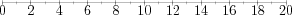 (h) Describe the shape and overall distribution of the data.2. (a) Display the following numbers on a number line: 7, 6, 9, 10, 11, 6, 8, 12, 5, 13, 48




  
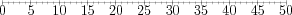 (b) Identify any outliers in the data.
(c) Find the mean, median and mode.
(d) Which measure of center best describes this data? Explain.
3. Below are the 25 birth weights, in ounces, of all the Labrador Retriever puppies born at Kingston Kennels in the last six months.

13, 14, 15, 15, 16,
16, 16, 16, 17, 17,
17, 17, 17, 17, 17,
18, 18, 18, 18, 18,
18, 18, 18, 19, 20

(a) Use an appropriate graph to summarize these birth weights.
(b) Describe the distribution of birth weights for puppies born at Kingston Kennels in the last six months. Be sure to describe shape, center and variability.
(c) What is a typical birth weight for puppies born at Kingston Kennels in the last six months? Explain why you chose this value.
